Answer KeyName: _________________________________Parts of the sewing machineFill in the names below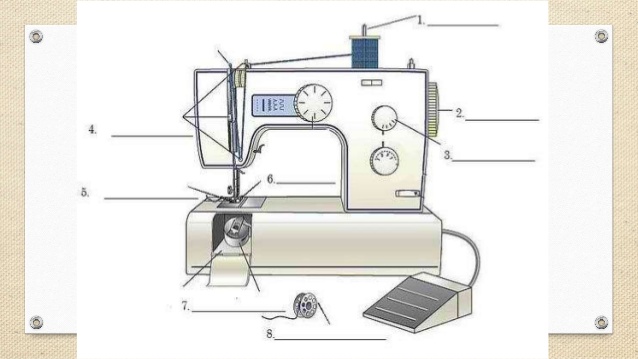 What is their purpose?1. Bobbin winder spindle- Holds bobbin while it winds. 2. Hand wheel- Controls movement of take up lever & needle. 3. Stitch width control- Sets the width of zig zag stitch. 4. Thread guide- Holds the thread in place on the sewing machine.5. Dog feed- Moves fabric along as you sew.6. Presser foot- Holds fabric in place as you sew. 7. Bobbin case- Holds bobbin, allows bobbin to turn & form stitch.8. Bobbin- Holds thread inside the machine.